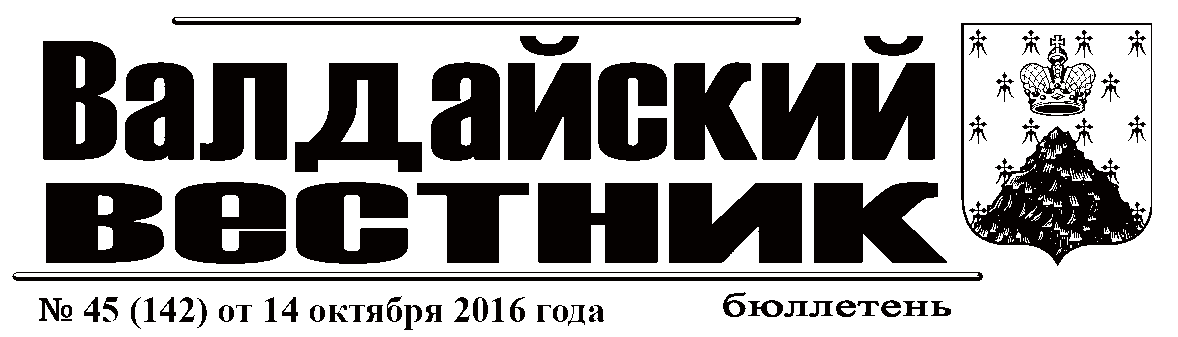 Уважаемые работники и ветераны дорожного хозяйства!16 октября отмечается  профессиональный праздник тех, кто своим трудом и мастерством прокладывает, обустраивает и содержит в порядке дороги и мосты, объекты улично-дорожной сети.Все эти объекты дорожного хозяйства в нашей современной жизни имеют большое  значение.Автомобильные дороги объединяют нас с родными и близкими, соединяют села и города, регионы и страны. Хорошие дороги - один из показателей благополучия государства, они облегчают работу людей за рулем, сокращают время и расстояния между населенными пунктами. От качества работы дорожных строителей зависят жизнь и безопасность тысяч водителей, пассажиров и пешеходов.За последние годы в Валдайском районе многое сделано специалистами отрасли. Поддержание автодорог в надлежащем состоянии, обеспечение бесперебойного и безопасного движения - нелегкая задача. В современных экономических условиях работать непросто, а тем более в дорожной отрасли. Век высоких скоростей и новых технологий ставит перед дорожной отраслью новые задачи, а программы развития открывают огромные перспективы.Благодаря упорному труду дорожников построены и обслуживаются многие сотни километров автомобильных дорог. Сердечно поздравляю работников и ветеранов дорожного хозяйства с праздником! Желаю успешного выполнения стоящих перед вами задач, и пусть валдайцы говорят вам только слова благодарности за ваш добросовестный труд. Крепкого всем здоровья, счастья и благополучия!Уважаемые жители Валдайского района!18 октября 2016 года в 11-00 в Администрации муниципального района (каб. 304) проведёт приём по личным вопросам населения района Верходанов Игорь Васильевич, заместитель Губернатора Новгородской области.Прием проводится только по предварительной записи по телефону 2-25-16  (приемная Главы района).Приглашаются все желающие.СООБЩЕНИЕВ связи с допущенной технической ошибкой в публикации постановления Администрации Валдайского муниципального района  № 1562 от 30.09.2016 («Валдайский Вестник» от 07.10.2016 № 44 (141) читать строку 47 Перечня автомобильных дорог общего пользования местного значения Валдайского муниципального района в следующей редакции:АДМИНИСТРАЦИЯ ВАЛДАЙСКОГО МУНИЦИПАЛЬНОГО РАЙОНАП О С Т А Н О В Л Е Н И Е       05.10.2016  № 1570О внесении изменения в Положение об Общественном Совете при Администрации Валдайского муниципального районаВ целях привлечения представителей общественности к организации и проведению экспертизы ключевых решений, принимаемых Администрацией Валдайского муниципального района, Думой Валдайского муниципального района Администрация Валдайского муниципального района ПОСТАНОВЛЯЕТ:1. Внести изменение в Положение об Общественном Совете при Администрации Валдайского муниципального района, утвержденное постановлением Администрации Валдайского муниципального района от 10.12.2012 №2069, изложив пункт 2 статьи 9 в редакции: «2. Заседания Совета проводятся по мере необходимости, но не реже 1 раза в квартал.».2. Опубликовать постановление  в бюллетене «Валдайский Вестник».Глава муниципального района	Ю.В.СтадэАДМИНИСТРАЦИЯ ВАЛДАЙСКОГО МУНИЦИПАЛЬНОГО РАЙОНАП О С Т А Н О В Л Е Н И Е 07.10.2016  № 1580О разрешении разработки проекта планировки территории  и проекта межевания в составе проекта планировки территории  для строительства объекта «Дооснащение ИТСО КС Валдайского  ЛПУ МГ, Пикплёвского ЛПУ МГ и Псковского ЛПУ МГ»            Рассмотрев заявление общества с ограниченной ответственностью «ГИПРОГАЗНЕФТЬ», адрес: 127282, Москва, Студеный проезд, лит.4, корп.1, в целях повышения эффективного использования  территорий, в соответствии со статьёй 46 Градостроительного кодекса Российской Федерации Администрация Валдайского муниципального района ПОСТАНОВЛЯЕТ:             1. Разрешить ООО «ГИПРОГАЗНЕФТЬ» разработку проекта планировки территории и проекта межевания в составе проекта планировки территории для строительства объекта «Дооснащение ИТСО КС Валдайского ЛПУ МГ, Пикалёвского ЛПУ МГ и Псковского ЛПУ МГ» по адресу: Российская Федерация, Новгородская область, Валдайский район.            2. Опубликовать постановление в бюллетене «Валдайский Вестник».Глава муниципального района	Ю.В.СтадэАДМИНИСТРАЦИЯ ВАЛДАЙСКОГО МУНИЦИПАЛЬНОГО РАЙОНАП О С Т А Н О В Л Е Н И Е    12.10.2016  № 1600Об утверждении отчета об исполнении бюджета Валдайского городского поселения за 9 месяцев 2016 годаВ соответствии с пунктом 6 статьи 52 Федерального закона от  06 октября 2003 года № 131-ФЗ «Об общих принципах организации местного самоуправления в Российской Федерации» Администрация Валдайского муниципального района ПОСТАНОВЛЯЕТ:1. Утвердить прилагаемый отчет об исполнении бюджета Валдайского городского поселения за 9 месяцев 2016 года и информацию об использовании резервного фонда Валдайского городского поселения. 2. Опубликовать постановление в бюллетене «Валдайский Вестник».Глава муниципального района	Ю.В.СтадэУТВЕРЖДЕН постановлением Администрации муниципального района от 12.10.2016 №1600О Т Ч Ё Т об исполнении бюджета  Валдайского городского поселения за 9 месяцев 2016 года                                                                                                                                                                                                                                (рублей)                            Источники  финансирования  дефицита бюджета Валдайского городского поселения за 9 месяцев  2016 года                                                                                                                                                                                                                      рублейУТВЕРЖДЕНАпостановлением Администрации муниципального района от 12.10.2016  № 1600ИНФОРМАЦИЯОБ ИСПОЛЬЗОВАНИИ РЕЗЕРВНОГО ФОНДА ВАЛДАЙСКОГО ГОРОДСКОГО ПОСЕЛЕНИЯ за 9 месяцев 2016 года                                                                                                                                                                                (рублей)АДМИНИСТРАЦИЯ ВАЛДАЙСКОГО МУНИЦИПАЛЬНОГО РАЙОНАП О С Т А Н О В Л Е Н И Е   12.10.2016  № 1601О внесении изменений в Перечень муниципальных программ Валдайского района	Администрация Валдайского муниципального района ПОСТАНОВЛЯЕТ:	1. Внести изменение в Перечень муниципальных программ Валдайского района, утверждённый постановлением Администрации Валдайского муниципального района от 30.12.2015 № 2067, исключив в наименовании «Долгосрочная муниципальная программа «Развитие агропромышленного комплекса Валдайского муниципального района на 2013-2020 годы» слова «Долгосрочная».	2. Опубликовать постановление в бюллетене «Валдайский Вестник» и разместить на официальном сайте Администрации Валдайского муниципального района в сети «Интернет».Глава муниципального района	Ю.В.СтадэСОДЕРЖАНИЕ___________________________________________________________________________«Валдайский Вестник». Бюллетень № 45 (142) от 14.10.2016Учредитель: Дума  Валдайского муниципального районаУтвержден решением Думы Валдайского  муниципального района от 27.03.2014 № 289Главный редактор: Глава Валдайского муниципального района  Ю.В. Стадэ, телефон: 2-25-16Адрес редакции: Новгородская обл,, Валдайский район, г. Валдай, пр. Комсомольский, д.19/21Отпечатано в МБУ «Административно-хозяйственное управление» (Новгородская обл., Валдайский район, г. Валдай, пр. Комсомольский, д.19/21 тел/факс 2-36-01 (доб. 139)Выходит по пятницам. Объем 4 п.л. Тираж 30 экз. Распространяется бесплатно.№ п/пНаименование дорогиПротяженность, кмПлощадь, кв.м«47.с.Едрово - д.Б.Носакино8,8771077,0»Наименование показателяКод строкиКод дохода по КДУтвержденные бюджетные назначения  за 9 месяцев 2016 годаИсполнено за  9 месяцев 2016 года12345Доходы бюджета - ИТОГО10116 318 586,4382 011 922,94НАЛОГОВЫЕ И НЕНАЛОГОВЫЕ ДОХОДЫ10000 1 00 00000 00 0000 00046 398 023,7933 587 773,90НАЛОГИ НА ПРИБЫЛЬ, ДОХОДЫ10182 1 01 00000 00 0000 00022 813 000,0016 097 792,26НАЛОГ НА ДОХОДЫ ФИЗИЧЕСКИХ ЛИЦ10182 1 01 02000 01 0000 11022 813 000,0016 097 792,26Налог на доходы физических лиц с доходов, источником которых является налоговый агент, за исключением доходов, в отношении которых исчисление и уплата налога осуществляются в соответствии со статьями 227, 227.1 и 228 Налогового кодекса Российской Федерации101821010201001000011022 613 000,0015 995 299,61Налог на доходы физических лиц с доходов, полученных от осуществления деятельности физическими лицами, зарегистрированными в качестве индивидуальных предпринимателей, нотариусов, занимающихся частной практикой, адвокатов, учредивших адвокатские кабинеты и других лиц, занимающихся частной практикой в соответствии со статьей 227 Налогового кодекса Российской Федерации1018210102020010000110100 000,0061 357,60Налог на доходы физических лиц с доходов,  полученных физическими лицами в соответствии со статьей 228 Налогового Кодекса Российской Федерации1018210102030010000110100 000,0041 135,05ЕДИНЫЙ СЕЛЬСКОХОЗЯЙСТВЕННЫЙ НАЛОГ10182 1 05 03010 01 000 110130 000,00-17 861,54НАЛОГИ НА ТОВАРЫ (РАБОТЫ, УСЛУГИ), РЕАЛИЗУЕМЫЕ НА ТЕРРИТОРИИ РОССИЙСКОЙ ФЕДЕРАЦИИ10100 1 03 00000 00 0000 1102 564 000,002 430 764,20Акцизы по подакцизным товарам (продукции), производимым на территории Российской Федерации10100 1 03 02000 01 0000 1102 564 000,002 430 764,20Доходы от уплаты акцизов на дизельное топливо, подлежащие распределению между бюджетами субъектов Российской Федерации и местными бюджетами с учетом установленных дифференцированных нормативов отчислений в местные бюджеты101001030223 0100001101 027 403,40817 000,03Доходы от уплаты акцизов на моторные масла для дизельных и (или) карбюраторных (инжекторных) двигателей, подлежащие распределению между бюджетами субъектов Российской Федерации и местными бюджетами с учётом установленных дифференцированных нормативов отчислений в местные бюджеты101001030224001000011014 233,7013 021,32Доходы от уплаты акцизов на автомобильный бензин, производимый на территории Российской Федерации, подлежащие распределению между бюджетами субъектов Российской Федерации и местными бюджетами с учётом установленных дифференцированных нормативов отчислений в местные бюджеты10100103022500100001101 513 719,901 713 557,37Доходы от уплаты акцизов на прямогонный бензин, производимый на территории Российской Федерации, подлежащие распределению между бюджетами субъектов Российской Федерации и местными бюджетами с учётом установленных дифференцированных нормативов отчислений в в местные бюджеты10100103022600100001108 643,00-112 814,52НАЛОГИ НА ИМУЩЕСТВО10182 1 06 00000 00 0000 00017 532 900,0010 292 654,32Налоги на имущество физических лиц10182 1 06 01000 00 0000 1104 060 000,00615 188,21Налог на имущество физических лиц, взимаемый по ставкам, применяемым к объектам налогообложения, расположенным в границах поселений10182 1 06 01030 13 1000 1104 060 000,00615 188,21Земельный налог10182 1 06 06000 00 0000 11013 472 900,009 677 466,11Земельный налог с организаций, обладающих земельным участком, расположенным в границах городских поселений101821060603313000011010 000 000,009 197 396,34Земельный налог с физических лиц, обладающих земельным участком, расположенным в границах городских поселений10182106060431300001103 472 900,00480 069,77ДОХОДЫ ОТ ИСПОЛЬЗОВАНИЯ ИМУЩЕСТВА, НАХОДЯЩЕГОСЯ В ГОСУДАРСТВЕННОЙ И МУНИЦИПАЛЬНОЙ СОБСТВЕННОСТИ10900 1 11 00000 00 0000 0001 758 123,793 285 704,90Доходы в виде прибыли, приходящейся на доли в уставных (складочных) капиталах хозяйственных товариществ и обществ, или дивидендов по акциям, принадлежащим Российской Федерации, субъектам Российской Федерации или муниципальным образованиям10900111010501300001201 000,0021 449,01Доходы, получаемые в виде арендной платы за земельные участки, государственная собственность на которые не разграничена и которые расположены в границах поселений, а также средства от продажи права на заключение договоров аренды указанных земельных участков10900111050131300001201 700 000,002 220 061,63Прочие  поступления   от   использования имущества, находящегося в  собственности поселений (за исключением имущества муниципальных  бюджетных и автономных учреждений, а также имущества муниципальных унитарных предприятий, в том числе казенных)109001110904513000012057 123,791 044 194,26ДОХОДЫ ОТ ПРОДАЖИ МАТЕРИАЛЬНЫХ И НЕМАТЕРИАЛЬНЫХ АКТИВОВ10900 1 14 00000 00 0000 0001 600 000,001 498 719,76Доходы от реализации иного имущества, находящегося в собственности поселений1090011402052130000410400 000,000,00Доходы от продажи земельных участков, государственная собственность на которые не разграничена и которые расположены в границах поселений10900114060131300004301 200 000,001 498 719,76БЕЗВОЗМЕЗДНЫЕ ПОСТУПЛЕНИЯ10000 2 00 00000 00 0000 00069 920 562,6448 424 149,04Безвозмездные поступления от других бюджетов бюджетной системы Российской Федерации10000 2 02 00000 00 0000 00069 920 562,6448 424 149,04Субсидии бюджетам субъектов Российской Федерации и муниципальных образований (межбюджетные субсидии)10892 2 02 02000 00 0000 15169 583 381,6048 076 968,00Субсидии бюджетам городских поселений на формирование муниципального дорожного фонда108922020207713000015111 526 723,001 860 586,40Субсидии бюджетам городских поселений на обеспечение мероприятий по капитальному ремонту многоквартирных домов, переселению граждан из аварийного жилищного фонда и модернизации систем коммунальной инфраструктуры за счет средств, поступивших от государств108922020208813000215126 969 569,0026 969 569,00Субсидии бюджетам городских поселений на обеспечение мероприятий по переселению граждан из аварийного жилищного фонда за счет средств бюджетов108922020208913000215119 246 812,6019 246 812,60Прочие субсидии бюджетам городских поселений108922020299913000000011 840 277,000,00Прочие безвозмездные поступления в бюджеты поселений10000 2 07 05030 100000  180273010,00283010,00Прочие безвозмездные поступления в бюджеты городских поселений1000020705030130000180273 010,00283 010,00Возврат остатков субсидий, субвенций и иных межбюджетных трансфертов, имеющих целевое назначение, прошлых лет из бюджетов поселений108922180501013000015164 171,0464 171,04Расходы бюджета - ИТОГО130 233 441,5889 696 886,41ОБЩЕГОСУДАРСТВЕННЫЕ РАСХОДЫ906 0100 00000001 562 917,43615 439,77РАСХОДЫ200000 0100 0000000 000 2001 562 917,43615 439,77Прочая закупка товаров, работ и услуг для обеспечения государственных (муниципальных) нужд20000001000000000000244878 690,96136 213,30Иные межбюджетные трансферты20000001000000000000540300 000,00225 000,00Прочая закупка товаров, работ и услуг для обеспечения государственных (муниципальных) нужд20000001000000000000870100 000,000,00Уплата прочих налогов, сборов и иных платежей2000000100000000000085068 429,5038 429,50Исполнение судебных актов Российской Федерации и мировых соглашений по возмещению вреда, причиненного в результате незаконных действий (бездействия) органов государственной власти (государственных органов), органов местного самоуправления20000001000000000000831215 796,97215 796,97ОБЩЕГОСУДАРСТВЕННЫЕ ВОПРОСЫ20000001000000000000 0001 562 917,43615 439,77Функционирование законодательных (представительных) органов государственной власти и представительных органов муниципальных образований2000000103 0000000000 00032 000,0015 901,00Прочая закупка товаров, работ и услуг для обеспечения государственных (муниципальных) нужд2000000103929000211024432 000,0015 901,00Обеспечение деятельности финансовых, налоговых и таможенных органов и органов финансового (финансово-бюджетного) надзора20000001060000000000000300 000,00225 000,00Иные межбюджетные трансферты20000001069170095210540300 000,00225 000,00РЕЗЕРВНЫЙ ФОНД00001110000000000000100 000,000,00Прочая закупка товаров, работ и услуг для обеспечения государственных (муниципальных) нужд20000001119390010010870100 000,000,00ДРУГИЕ ОБЩЕГОСУДАРСТВЕННЫЕ ВОПРОСЫ000011300000000000001 130 917,43374 538,77Прочая закупка товаров, работ и услуг для обеспечения государственных (муниципальных) нужд200000011310001101102441 500,000,00Уплата иных платежей201000113945001043085038 429,5038 429,50Прочая закупка товаров, работ и услуг для обеспечения государственных (муниципальных) нужд20000001139460010410244645 190,96106 312,30Уплата прочих налогов, сборов и иных платежей2000000113946001041085230 000,000,00Исполнение судебных актов Российской Федерации и мировых соглашений по возмещению вреда, причиненного в результате незаконных действий (бездействия) органов государственной власти (государственных органов), органов местного самоуправления200000011394600104118312 000,002 000,00Исполнение судебных актов Российской Федерации и мировых соглашений по возмещению вреда, причиненного в результате незаконных действий (бездействия) органов государственной власти (государственных органов), органов местного самоуправления20000001139460010412831213 796,97213 796,97Прочая закупка товаров, работ и услуг для обеспечения государственных (муниципальных) нужд20000001139460010420244200 000,0014 000,00НАЦИОНАЛЬНАЯ БЕЗОПАСНОСТЬ И ПРАВООХРАНИТЕЛЬНАЯ ДЕЯТЕЛЬНОСТЬ00031000000000000001 205 936,031 048 982,04Обеспечение пожарной безопасности0003101900240110000405 936,03248 982,04Прочая закупка товаров, работ и услуг для обеспечения государственных (муниципальных) нужд20000003101900240110244142 782,00142 750,00Субсидии юридическим лицам (кроме некоммерческих организаций), индивидуальным предпринимателям, физическим лицам20000003101900240110810263 154,03106 232,04Другие вопросы в области национальной безопасности и правоохранительной деятельности2000003140000000000000800 000,00800 000,00Прочая закупка товаров, работ и услуг для обеспечения государственных (муниципальных) нужд20000003141800290110244800 000,00800 000,00НАЦИОНАЛЬНАЯ ЭКОНОМИКА00004000000000000 00051 999 373,3321 150 073,57ДОРОЖНОЕ ХОЗЯЙСТВО (ДОРОЖНЫЕ ФОНДЫ)20000004090000000000 00051 144 373,3320 962 573,57Прочая закупка товаров, работ и услуг для обеспечения государственных (муниципальных) нужд2000000409291012111024412 000 000,008 435 661,95Прочая закупка товаров, работ и услуг для обеспечения государственных (муниципальных) нужд200000040929101211202448 354 496,457 000 819,91Бюджетные инвестиции в объекты капитального строительства государственной (муниципальной) собственности200000040929101211304145 039 139,923 382 303,17Прочая закупка товаров, работ и услуг для обеспечения государственных (муниципальных) нужд2000000409291012114024410 000,000,00Прочая закупка товаров, работ и услуг для обеспечения государственных (муниципальных) нужд2000000409291012115024450 000,000,00Бюджетные инвестиции в объекты капитального строительства государственной (муниципальной) собственности200000040929101715204141 367 000,000,00Прочая закупка товаров, работ и услуг для обеспечения государственных (муниципальных) нужд2000000409291017154124411 840 277,000,00Бюджетные инвестиции в объекты капитального строительства государственной (муниципальной) собственности2000000409291017154241410 159 723,00493 586,40Прочая закупка товаров, работ и услуг для обеспечения государственных (муниципальных) нужд200000040929202999102442 323 736,961 650 202,14ДРУГИЕ ВОПРСЫ В ОБЛАСТИ НАЦИОНАЛЬНОЙ ЭКОНОМИКИ2000004120000000000000855 000,00187 500,00Прочая закупка товаров, работ и услуг для обеспечения государственных (муниципальных) нужд20000004129450010070244596 000,00102 500,00Прочая закупка товаров, работ и услуг для обеспечения государственных (муниципальных) нужд20000004129450010080244259 000,0085 000,00ЖИЛИЩНО-КОММУНАЛЬНОЕ ХОЗЯЙСТВО00005000000000000 00071 920 405,7363 838 173,61ЖИЛИЩНОЕ ХОЗЯЙСТВО00005010000000000 00048 396 713,6047 024 773,08РАСХОДЫ2000000501000000000000048 396 713,6047 024 773,08Бюджетные инвестиции на приобретение объектов недвижимого имущества в государственную (муниципальную) собственность2000000501120010950241216 916 227,8916 916 227,89Бюджетные инвестиции на приобретение объектов недвижимого имущества в государственную (муниципальную) собственность2000000501120010960241211 814 043,7711 814 043,77Прочая закупка товаров, работ и услуг для обеспечения государственных (муниципальных) нужд20000005012400112110244150 000,000,00Закупка товаров, работ, услуг в целях капитального ремонта государственного (муниципального) имущества200000050194500810202431 017 673,56517 272,53Прочая закупка товаров, работ и услуг для обеспечения государственных (муниципальных) нужд20000005019450081020244467 223,440,00Субсидии юридическим лицам (кроме некоммерческих организаций), индивидуальным предпринимателям, физическим лицам20000005019450081020810545 435,00291 118,95Бюджетные инвестиции на приобретение объектов недвижимого имущества в государственную (муниципальную) собственность2000000501945010950241210 053 341,1110 053 341,11Бюджетные инвестиции на приобретение объектов недвижимого имущества в государственную (муниципальную) собственность200000050194501096024127 432 768,837 432 768,83КОММУНАЛЬНОЕ  ХОЗЯЙСТВО00005020000000000 0007 732 272,126 247 446,85РАСХОДЫ200000050200000000000007 732 272,126 247 446,85Прочая закупка товаров, работ и услуг для обеспечения государственных (муниципальных) нужд2000000502250011111024450 000,000,00Бюджетные инвестиции в объекты капитального строительства государственной (муниципальной) собственности2000000502260011111041450 000,0040 000,00Бюджетные инвестиции в объекты капитального строительства государственной (муниципальной) собственности20000005022600111210414176 400,00176 400,00Бюджетные инвестиции в объекты капитального строительства государственной (муниципальной) собственности2000000502260011131041423 600,0023 600,00Бюджетные инвестиции в объекты капитального строительства государственной (муниципальной) собственности200000050227001111104142 021 600,121 930 898,80Бюджетные инвестиции в объекты капитального строительства государственной (муниципальной) собственности20000005022700212110414403 422,000,00Бюджетные инвестиции в объекты капитального строительства государственной (муниципальной) собственности200000050228001111104144 909 286,003 978 584,05Прочая закупка товаров, работ и услуг для обеспечения государственных (муниципальных) нужд2000000502280011112024497 964,0097 964,00БЛАГОУСТРОЙСТВО00005030000000000 00015 791 420,0110 565 953,68РАСХОДЫ2000000503000000000000015 791 420,0110 565 953,68Прочая закупка товаров, работ и услуг для обеспечения государственных (муниципальных) нужд200000050322101600102447 800 000,006 051 210,85Прочая закупка товаров, работ и услуг для обеспечения государственных (муниципальных) нужд200000050322201600302441 106 113,001 100 500,00Прочая закупка товаров, работ и услуг для обеспечения государственных (муниципальных) нужд200000050322101600122441 377 712,00492 317,59Прочая закупка товаров, работ и услуг для обеспечения государственных (муниципальных) нужд200000050322201600302442 000 000,00755 719,90Прочая закупка товаров, работ и услуг для обеспечения государственных (муниципальных) нужд20000005032230160040244250 000,00215 658,20Прочая закупка товаров, работ и услуг для обеспечения государственных (муниципальных) нужд200000050322401600502443 257 595,011 950 547,14МОЛОДЕЖНАЯ ПОЛИТИКА И ОЗДОРОВЛЕНИЕ ДЕТЕЙ20000007000000000000 00044 000,000,00РАСХОДЫ2000000707000000000000044 000,000,00Прочая закупка товаров, работ и услуг для обеспечения государственных (муниципальных) нужд200000070709001999102444 000,000,00Прочая закупка товаров, работ и услуг для обеспечения государственных (муниципальных) нужд2000000707947007011024440 000,000,00КУЛЬТУРА2000000800000000000 0003 042 000,002 816 246,65РАСХОДЫ20000008010000000000 0003 042 000,002 816 246,65Прочая закупка товаров, работ и услуг для обеспечения государственных (муниципальных) нужд20000008010210199910244232 000,00220 000,00Иные выплаты населению20000008010210199910360168 000,00168 000,00Прочая закупка товаров, работ и услуг для обеспечения государственных (муниципальных) нужд200000080114001999102441 310 000,001 166 752,65Прочая закупка товаров, работ и услуг для обеспечения государственных (муниципальных) нужд20000008012300399910244450 000,00397 500,00Прочая закупка товаров, работ и услуг для обеспечения государственных (муниципальных) нужд20000008019480080110244882 000,00863 994,00СОЦИАЛЬНАЯ ПОЛИТИКА20000010010000000000 000154 809,06113 430,06Иные пенсии, социальные доплаты к пенсиям20000010019450010040312154 809,06113 430,06ФИЗИЧЕСКАЯ КУЛЬТУРА И СПОРТ20000011000000000000 000150 000,0076 610,00Прочая закупка товаров, работ и услуг для обеспечения государственных (муниципальных) нужд20000011010400130110244150 000,0076 610,00ПЕРИОДИЧЕСКАЯ ПЕЧАТЬ И ИЗДАТЕЛЬСТВА20000012020000000000 00097 000,000,00РАСХОДЫ2000001202000000000000097 000,000,00Прочая закупка товаров, работ и услуг для обеспечения государственных (муниципальных) нужд2000001202945001006024497 000,000,00СРЕДСТВА МАССОВОЙ ИНФОРМАЦИИ20000012040000000000 00057 000,0037 930,71РАСХОДЫ2000001204000000000000057 000,0037 930,71Закупка товаров, работ, услуг в сфере информационно-коммуникационных технологий200000120494500100502423 000,001 921,30Прочая закупка товаров, работ и услуг для обеспечения государственных (муниципальных) нужд2000001204945001005024454 000,0036 009,41Код Наименование кода группы, подгруппы, статьи, вида источника финансирования дефицита бюджета, кода классификации операций сектора государственного управления, относящихся к источникам финансирования дефицита бюджета 2016 год000 01 00 00 00 00 0000 000Источники внутреннего финансирования дефицитов бюджетов13 914 855,15000 01 05 00 00 00 0000 000Изменение остатков средств на счетах по учёту средств бюджета13 914 855,15Наименование показателяВыделеноИспользовано за 9 месяцев 2016 годаРезервные фонды местных администраций100 000,000,00Всего100 000,000,00Поздравление с Днем работни ков дорожного хозяйства ………………………………………………………………………………………………….1Сообщение о проведении приёма по личным вопросам населения района ……………………………………………………………………………1Сообщение ………………………………………………………………………………………………………………………………………………………….1Нормативные документыПостановление Администрации муниципального района от 05.10.2016 №1570 «О внесении изменения в Положение об Общественном Совете при Администрации Валдайского муниципального района» ……………………………………………………………………………………..1Постановление Администрации муниципального района от 07.10.2016  № 1580 «О разрешении разработки проекта планировки территории  и проекта межевания в составе проекта планировки территории  для строительства объекта «Дооснащение ИТСО КС Валдайского  ЛПУ МГ, Пикалёвского ЛПУ МГ и Псковского ЛПУ МГ» ……………………………………………………………………………………………………… 1Постановление Администрации муниципального района от 12.10.2016 №1600 «Об утверждении отчета об исполнении бюджета Валдайского городского поселения за 9 месяцев 2016 года» ……………………………………………………………………………………………………….1-4Постановление Администрации муниципального района от 12.10.2016 №1601 «О внесении изменений в Перечень муниципальных программ Валдайского района» ……………………………………………………………………………………………………………………………………..4